СУ ”Св. св. Кирил и Методий” гр.Златарица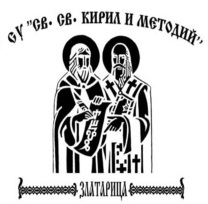 гр. Златарица, общ.Златарица, обл. В. Търново, ул.”Димитър Палев” №3-5, тел: 0618/98659, е-mail:souzlatarica@mail.bg, www.bgschool.netУТВЪРЖДАВАМ:Христина ГанчеваДиректор на СУ «Св.Св.Кирил и Методий»Гр.ЗлатарицаС Т Р А Т Е Г И Я  ЗА РАЗВИТИЕ НА СРЕДНО УЧИЛИЩЕ “СВ. СВ. КИРИЛ И МЕТОДИЙ”ГР. ЗЛАТАРИЦАЗА ПЕРИОДА 2020 -  2024 г.(Актуализирана с ПС №11 от 14.09.2022 год и утвърдена със заповед на директора РД 09-952/14.09.2022 год.)Настоящата стратегия е изготвена за СУ «Св. Св. Кирил и Методий », гр. Златарица със следните характеристики:- Средно  училище , общинско, средищно;- В годината на разработване на стратегията в училището ще се обучават 275 ученици в 17 паралелки от ПГ до XII клас ;- Целодневна организация на учебния ден е създадена за учениците от ПГ до VII клас;- В учебната 2020/2021 година в училището ще се обучават 5 ученици със СОП, 1 ученик в индивидуална форма на обучение и 23 ученици в самостоятелна форма на обучение;- В училището функционират Обществен съвет и ученически парламент. Осъществява се пълноценно сътрудничество с всички образователни институции в града;- Квалификацията на педагогическите специалисти е приоритет;- Училището развива активна дейност по национални програми и проекти, в извънкласни и извънучилищни дейности;Настоящата стратегия за развитие на СУ “Св. Св. Кирил и Методий“, гр. Златарица за периода 2020/2024 година очертава в дългосрочен план пътя и насоките за развитие, основните тенденции, цели, задачи и приоритети в дейността на училищната институция, както и ресурсите, с които училището ще постигне нейното изпълнение. С реализирането на стратегията ще се отговори на очакванията на всички участници в образователния процес:Учениците – създаване на оптимални условия за обучение, възпитание и развитие на всеки ученик съобразено с индивидуалните му способности и потребности, чрез изграждане на образователно пространство, в което всеки ученик да намери своето място, да почувства и преживее ситуации за успех и себеутвърждаване в процеса на обучение. Формиране у ученици на нагласи за продължаващо образование, саморазвитие и реализация.Родителите – удовлетворяване на очакванията за съвременна организация на образователния процес и повишаване качеството и резултатите на обучение.Обществото и пазара а труда – изграждане у учениците на социално значими жизнени ценности, професионално – личностни компетенции, които да отговарят на потребностите на обществото.Педагогическите специалисти – повишаване на личната квалификация на учителите, учене през целия живот и саморазвитие.I . АНАЛИЗ И ОЦЕНКА НА АКТУАЛНОТО СЪСТОЯНИЕ НА УЧИЛИЩЕТО И УСЛОВИЯ, ПРИ КОИТО ФУНКЦИОНИРАХАРАКТЕРИСТИКА НА УЧИЛИЩЕТО.СУ „ Св.Св.Кирил и Методий“ е  общинско средно училище. След оптимизиране на общинската структура на училищата училището е средищно. Броят на учениците, обучаващи се в дневна форма на обучение през преходната 2019/2020 година е 273, разпределени в 18 паралелки от ПГ до XII клас. Педагогическите специалисти и учениците се включват активно в образователни, културни и социални инициативи, организирани на училищно, общинско, областно и национално ниво. Осъществяват се дейности, свързани както с образователната дейност, така и широк спектър от извънкласни и извънучилищни дейности.Приоритет в дейността на училището е повишаване качеството в обучението по всички учебни предмети и завишаване резултатите на НВО в IV и VII клас и на ДЗИ в XII клас, съизмерими на областно и национално ниво.На НВО по БЕЛ и Математика в VII клас разлики 2020 и 2019 год.БЕЛ – намаление с 5,.83Математика – увеличение с 2.85На ДЗИ БЕЛ – среден успех 3.36 с увеличение спрямо 2019 годинаВтори ДЗИ – среден успех 3,17 с увеличение от 0,51 спрямо 2019 год.В процеса на обучение особено внимание се отделя на стимулиране интереса на учениците към овладяване на книжовен български език за учениците билингви.Училището работи по проекти на МОН:Проект BG05M20P001-2.011-0001 „Подкрепа за успех“. Проект BG05M2ОP001-3.005-0004 „Активно приобщаване в системата на предучилищното образование“ Проект BG05M2OP001-2.011-0001 „Образование за утрешния ден“ Проект BG05M2OP001-2.010-0001 „Квалификация за професионално развитие на педагогическите специалисти“Проект BG05M2OP001-2.014-0001  „Подкрепа за дуалната система на обучение“      Училището работи по национални програми на МОН:НП „Заедно в грижата за ученика»НП „Информационни и комуникационни технологии“НП «Без свободен час в училище» НП„Оптимизиране на вътрешната структура на персонала“ ЗАНИМАНИЯТА ПО ИНТЕРЕСИНаложен е стил на екипност в работата и положително отношение на училищното ръководство към училищния персонал, партньорството с родителите и заинтересованите страни и институции също са фактори, които определят положителната характеристика на училището и добрия му имидж.  Горепосочените резултати предопределят целите и посоките за развитие за периода 2020/2024 година, като се отчетат и състоянието на училището и на външната среда.АНАЛИЗ НА ВЪНШНАТА СРЕДА.Външните фактори имат негативно въздействие върху развитието на образователната система, което се изразява в дисхармония между мисията на училището и очакванията и изискванията към качеството на образованието. Училището, като институция функционира в условията на агресивна среда, която оказва силно влияние върху личността на учениците, мотивацията им за учене, а също така и върху поведението им. Основният очертаващ се проблем е свързан с мотивацията на учениците за учене.Анализ на тенденциите на външната средаИЗВОДИ: Като цяло въздействието, което оказва външната среда върху българското училище е неблагоприятна. Най – силно изразени фактори са икономическата и социалната среда, които имат определящо значение за образователната система. Прогнозите за тяхното развитие и влияние са нееднозначни и са в зависимост от външни и вътрешно-политически фактори. При тази неопределеност е трудно да се предвиди тенденцията за развитието им. Може обаче да приемем на базата на сегашното им състояние, че те ще запазят негативното си въздействие върху образователното система.АНАЛИЗ И ОЦЕНКА НА СЪСТОЯНИЕТО НА УЧИЛИЩЕТО/ SWOT – АНАЛИЗ/Целта на SWOT – анализа / силни, слаби страни, възможности/ е да се определи състоянието на училището като система.ИЗВОДИ: Анализът показва, че съпоставката „силни страни – възможности“ има голяма тежест, което определя стратегията за развитие, насочена към затвърдяване и развитие на завоюваните позиции и разкриване на нови перспективи.II ВИЗИЯСУ“Св.Св.Кирил и Методий“, гр. Златарица ще продължи да се утвърждава и развива като училище, предоставящо качествено и актуално образование, в което се прилагат съвременни педагогически технологии, което ангажира, подпомага и стимулира учениците и ги прави значими в образователния процес, владеещи полезни компетентности, осъзнати за силните си страни и способни да ги развиват и прилагат за себе си и в полза на общността.Училището има позитивен индивидуален облик. То е водещо сред сродни училища по обективни, измерими показатели, което го превръща в в желано и привлекателно за учениците и техните родители. Училището е модел за междуетническа толерантност. Естествена и закономерна е гордостта на всички ученици и учители, свързали житейския си път с него. Амбициозната системна и високо професионална работа на целия колектив е мотивирана от стремеж към високи образователни резултати. Самочувствието на педагогическата колегия се дължи на факта, че независимо от пъстрия етнически и религиозен състав на учениците, те постигат добри резултати.III МИСИЯМисията на СУ“Св.Св.Кирил и Методий“, гр.Златарица е да подпомага учениците в развитието и усъвършенстването им в оптимална училищна среда, с квалифицирани учители и в партньорство с родителите. Усилията ни са насочени към придобиване от учениците, не само на базово образование, но и на актуални знания, умения и компетентности, които ще са им необходими, за да се реализират успешно в социалната среда, с проява на уважение към гражданските права на другите и отговорно собствено поведение.Училището гарантира образователна подготовка, съответстваща на европейските образователни стандарти и формира общочовешки и национални ценности. Съхранявайки добрите традиции, то се развива като образователна система, отговаряща по най – добрия възможен начин на високите изисквания, които поставя динамичният, високотехнологичен и глобализиращ се свят. В центъра е личността на ученика, с цел неговото интелектуално, емоционално, духовно – нравствено, физически и социално развитие.IV ОСНОВНИ ЦЕЛИ И ПРИОРИТЕТИ В ДЕЙНОСТТА НА УЧИЛИЩЕТООСНОВНА ЦЕЛ:Развитието на СУ“Св.Св.Кирил и Методий“ в условията на растяща конкуренция, чрез създаване на благоприятна, насърчаваща и подкрепяща среда за учениците и учителите и в партньорство с родителите и институциите, с което да се утвърди като предпочитано място за обучение и възпитание на подрастващите от града и общината и се превърне от училище за всички в училище за всеки.ПРИОРИТЕТИ В ДЕЙНОСТТА НА УЧИЛИЩЕТО1.Поддържане на високо качество и ефективност в процеса на училищното образование съобразно индивидуалните способности и потребности на учениците, чрез привеждане на дейността на училището в съответствие с разпоредбите на ЗПУО и ДОС:1.1.Планиране, организация и контрол на дейността на училището.1.2.Осъществяване на привлекателен и мотивиращ процес на образование, възпитание и социализация.1.3.Осъществяване на обучение по учебни планове съобразно потребностите и интересите на учениците и възможностите на училищната институция.1.4.Диференциация на училището – утвърждаване на собствен позитивен облик в условията на конкуренция.1.5.Иновативна стратегия, чието внедряване изпреварва масовото въвеждане на новости в педагогиката.1.6.Свободен избор на учениците при участие в извънкласни и извънучилищни дейности, основан на техния интерес и потребности.2. Изграждане и поддържане на училищната организационна култура чрез институционални политики в подкрепа на гражданското, здравното, екологичното и интеркултурното образование:2.1.Възпитание в патриотизъм и национално самосъзнание.2.2.Ритуализация на училищния живот.2.3.Утвърждаване на ученическото самоуправление.2.4.Екологична култура и навици за здравословен начин на живот.2.5.Превенция на агресията и негативните прояви сред учениците.2.6.Подкрепа на личностното развитие.2.7.Гражданско образование, насочено към усвояване на знания и личностни умения на учениците за активно взаимодействие със социалната среда, култура на поведение и взаимоотношения.3. Училището – желано място за обучение, изява и подкрепа на личностното развитие на учениците.3.1.Демократизация и хуманизация на училищния живот – поставяне на ученика в центъра на цялостната дейност.3.2.Извънкласни и извънучилищни дейности.3.3.Създаване и поддържане на благоприятна среда за обучение и развитие.3.4.Обновяване и обогатяване на МТБ.3.5.Ориентираност към провокиране на мислене, самостоятелност и формиране на умения, а не към „готови знания4.4. Повишаване на професионалната компетентност и квалификация на педагогическите кадри:4.1.Квалификация на педагогическите специалисти.4.2.Съобразена с интересите на училището професионална квалификация на учителите и активно прилагане на усвоените знания и умения в практиката.4.3.Отлична кадрова обезпеченост, гарантираща високо качество на педагогическия труд.4.4.Пирамидален модел на управление чрез предоставяне на права и делегиране на пълномощия.5. Взаимодействия с родители, институции и структури, работещи в областта на образованието и младежта:5.1.Взаимодействие с родителите. Съобразяване на училищната политика с потребностите на учениците и техните родители.5.2.Взаимодействие с институциите.5.3.Присъствие на училището в общественото пространство. Активен PR чрез дейности, повишаващи интереса към образователната институция и нейната репутация.5.4.Дивесификация – многообразие на дейностите в съответствие с желанията и интересите на учениците и техните родители.5.5.Последователна медийна политика, запознаваща обществеността с успехите та училището.ЕТАПИ НА ИЗПЪЛНЕНИЕЕтап 1 – 2020/2021 год. – разработване на стратегията, на плана за действие, формиране на училищната политика и изготвяне на училищни документи в съответствие с разпоредбите на ЗПУО и ДОС.Етап 2 – 2021/2023 год. – реализация на основните дейности, наблюдение и оценка на изпълнението.Етап 3 – 2023/2024 год. – анализ на изпълнението и постигнатите очаквани резултати, планиране на следващия период.V. ПЛАН ЗА ДЕЙСТВИЕ И ФИНАНСИРАНЕ НА ДЕЙНОСТИТЕ ПО ИЗПЪЛНЕНИЕ НА ПРИОРИТЕТИТЕ1. Поддържане на високо качество и ефективност в процеса на училищното образование съобразно индивидуалните способности  и потребности на учениците чрез привеждане на дейността на училището в съответствие с разпоредбите на ЗПУО и ДОС:2.ИЗГРАЖДАНЕ И ПОДДЪРЖАНЕ НА УЧИЛИЩНАТА ОРГАНИЗАЦИОННА КУЛТУРА ЧРЕЗ ИНСТИТУЦИОНАЛНИ ПОЛИТИКИ В ПОДКРЕПА НА ГРАЖДАНСКОТО, ЗДРАВНОТО, ЕКОЛОГИЧНОТО И ИНТЕРКУЛТУРНОТО ОБРАЗОВАНИЕ3.УЧИЛИЩЕТО – ЖЕЛАНО МЯСТО ЗА УЧЕНЕ, ИЗЯВА И ПОДКРЕПА НА ЛИЧНОСТНОТО РАЗВИТИЕ4.ПОВИШАВАНЕ НА ПРОФЕСИОНАЛНАТА КОМПЕТЕНТНОСТ И КВАЛИФИКАЦИЯ НА ПЕДАГОГИЧЕСКИТЕ СПЕЦИАЛИСТИ5.ВЗАИМОДЕЙСТВИЕ С РОДИТЕЛИ, ИНСТИТУЦИИ И СТРУКТУРИ, РАБОТЕЩИ В ОБЛАСТТА НА ОБРАЗОВАНИЕТО И МЛАДЕЖТАVI. ОЧАКВАНИ РЕЗУЛТАТИПовишаване качеството и ефективността та училищното образование.Осигуряване на по – голяма практическа приложимост на обучението и ориентирането му към конкретни резултати.Успешно участие във НВО и ДЗИ и доразвиване и усъвършенстване на системата на вътрешното оценяване.Засилване на възпитателната работа с деца и ученици с оглед пълноценно личностно развитие.Разширяване и стимулиране на формите на обучение и възпитание в дух на демократично гражданство и патриотизъм, здравно и екологично възпитание, потребителска култура, физическа активност и спорт.Постигане на положително отношение към училището и предлаганото училищно образование.По – широко навлизане на новите технологии и методи на преподаване, насочени към личностното развитие на ученика.Подобряване на физическата и материалната среда.Развиване на системата за квалификация и кариерно развитие на педагогическите специалисти:Утвърждаване на авторитета и подпомагане на кариерното развитие на педагогическите кадри в училище;Предоставяне на възможности за индивидуализация и диференциация при оценката на труда на педагогическите специалисти в училище;Оптимизиране на квалификацията на педагогическите специалисти и непедагогическия персонал съобразно потребностите и целите на отделния специалист и училищната институция;Подобрен професионален профил на работещите в училище;Утвърждаване на училището като център за формиране и развитие на личностните качества, умения и нагласи, изграждащи ценностната система  на младите хора, културно, информационно и спортно средище:Подобрена и благоприятна среда за обучение и личностно развитие;Прилагане на модели на поведение, основани на идеите и принципите на гражданското образование;Минимизиране проявите на агресия, насилие и други негативни прояви сред учениците;Развиване на системата на извънкласни и извънучилищни дейности, които спомагат за по – добрата организация на свободното време и са насочени към развитие на личностния и творчески потенциал на учениците;Повишена мотивация на учениците за участие в образователния процес, олимпиади, конкурси и състезания;Развитие и укрепване на формите на ученическо самоуправление;Активно взаимодействие с родителската общност, сътрудничество и активни връзки с общественост и публични институции:Изградена устойчива образователна система с безусловна публичност и прозрачност на управление и състояние;Засилване ролята на родителите при определяне на цялостната политика на училището;Удовлетворени очаквания на родителите;Отваряне на училището към социалната сфера;Популяризиране постиженията на ученици и учители;VII. ИНДИКАТОРИ ЗА ИЗМЕРВАНЕ НА ЕФЕКТИВНОСТТА ОТ РЕАЛИЗИРАНЕ НА ПЛАНИРАНИТЕ ДЕЙНОСТИСрочен и годишен успех на учениците по учебни предмети;Поддържане на високи резултати на НВО и ДЗИ;Брой участници и резултати на олимпиади, конкурси, състезания и други творчески изяви;Брой отсъствия на учениците от учебни занятия;Брой на изоставащите ученици;Брой ученици със СОП, с изявени дарби, с обучителни трудности и в риск от отпадане от училище, за което е организирана подкрепа за личностно развитие;Брой ученици, преждевременно напуснали образователната система;Брой учители участвали в квалификационни форми и придобили по – високо ПКС;Брой разработени и реализирани национални и международни проекти и програми;Брой проведени публични изяви в полза на училището и общността с активното участие на родители и заинтересовани страни;Брой публикации и изяви в средствата за масова информация;СредаТенденцииПоследствиеПолитическа ЗПУО – образованието е национален приоритет. Разминаване между обществените потребности и продукта на образованието.Качествена промяна във философията на образователната система: нова образователна структура, организация на обучение, гъвкавост и свобода на учебните планове и програми, ново отношение към ученика и учителя и неговата квалификация и кариерно израстване, форми за цялостна и индивидуализирана подкрепа на ученика и др.Икономическа Нестабилна/неработеща икономика, разклатена от последиците от COVID – 19Социални неравенства – ниски/ липсващи доходи на семействата, безработни родителиНиско заплащане на трудаСвиване на разходната част от бюджета на училището, рестриктивен бюджет.Ученици напускат училището – семействата заминават в чужбина;Ученици се налага да работят, за да се издържат.Недостатъчна материална сигурност на учениците.Социални Влошаване на демографските показатели.Намаляване заинтересоваността на родителите по отношение на образованието на децата.Отрицателно влияние на средата върху възпитанието на учениците и мотивацията за учене.Сравнително нисък социален статус на ученицитеНамаляване броя на учениците.Нарастване на социалните различия между учениците.Влошени показатели на възпитателната дейност в училище.Ниска мотивация за учене.Негативно отношение към училището.Очертаваща се криза за учителски кадри, нежелание н студентите да се реализират  учителската професия.Технологична Подобряване на технологичното обезпечаване на образованието: ИКТ, интернет, електронни ресурси.Промяна във визията и съдържанието на педагогическите технологии. Добра материална база, създаваща условия за качество и ефективност на образователния процес.Законова ЗПУО и ДОСОсигуряване на прозрачност и предимство на политиките, които се предприемат в системата.Постигнат разумен баланс между нормативност, овластяване и свобода на отделните участници в процеса на училищното образование – училища, учители, родители, ученициСилни страниВъзможности Образователен процес:Оптимални резултати на НВО и ДЗИ, съотносими към регионалните и националните;Висок процент на продължаващите в средни и висши учебни заведения;Увеличаване броя часове по БЕЛ и Математика за подготовка за НВО;Увеличаване броя часове за подготовка за ДЗИ;Създадени оптимални условия за целодневна организация на учебния ден;Ученици:Привличане на учениците като пълноценни участници в образователния процес и при разработване и реализиране на проекти.Сравнително добра пълняемост на паралелките, предвид демографските характеристики на района.Едносменен режим.Няма отпаднали ученици през последните години, поради ранни бракове, отсъствия или слаб успех.Предоставяне, чрез обучение в други форми на обучение / дуална, самостоятелна/ за продължаване на образованието. Функциониращи форми на ученическо самоуправление.Педагогически специалисти:Кадрова осигуреност с квалифицирани преподаватели в т. ч. училищен психолог, логопед, ресурсен учител, образователен медиатор. Всички учители имат защитено ПКС.Създадени условия за повишаване на квалификацията на учителите, обмен на успешни практики, действащи МО;Участие на учителите във форуми по проблемите на образованието, във форума на младите специалисти в област В.Търново.Контрол върху качеството на образованието.Екипност и диалогичност в работата на всички нива.Добър ръководен екип с делегирани права и задължения.Добро институционално взаимодействие.Управление, образование, възпитаниеОсигуряване на свободен, неограничен и равен достъп до образование.Високи стандарти на предлаганото образование.Дългогодишни традиции и резултати в образователната дейност, съобразена със социално – икономическото развитие на региона.Ефективна вътрешна нормативна уредба.Ритуализация на училищния живот.Добра координация и обмен на информация между класен ръководител, училищен психолог, образователен медиатор и ръководството на училището при работа с учениците с проблемно поведение.Осигурени здравословни и безопасни условия за труд и учене.Материална база:Много добра материална база – учебни кабинети за всеки преподавател, компютърни кабинети, мултифункционален кабинет, обновена открита спортна площадка, достъп до интернет, Wi – Fi мрежа, видеонаблюдение, жива охрана, ресурсен кабинет,  автоматизирана пожароизвестителна система, лекарски кабинет.Учебно – технически средства – преносими компютри, мултимедии, компютърни терминални решения, техника за размножаване, ламиниране, цветен принтер, интерактивни бели дъски, ел.учебници.Обновяване и модернизиране на МТБ според възможностите на делегирания бюджет.Финансови ресурси:Добро управление на финансовите средства в условията на делегиран бюджет.Обективност, прозрачност и достъпност при разработването и управлението на бюджета.Управленска култура на ръководството и връзки между управленските функции: планиране, организиране, координиране и контрол.Коректно и редовно обезпечаване на средства за заплати, допълнителни възнаграждения, осигурителни вноски, ДТВ, средства за облекло.Партньорства и заинтересовани страни7Съвместна работа с РУО В.Търново, община Златарица, МКБППМН, РУ „Полиция“ и инспекторите от ДПС – гр.Елена, Д“СП“гр.Елена – Отдел“Закрила на детето“, ЦНСТ гр.Златарица, културни институции, неправителствени организации и др.Анализ на демографската перспектива на общината и региона във връзка с успешното реализиране на приема след VII клас и във ВУЗ.Подкрепа на личностното развитие на учениците, превенция на обучителните трудности и ранно оценяване на риска – ранно идентифициране на учениците в риск, чрез проучване и оценка на потребностите и интересите им, откриване и предотвратяване на причините, които биха довели до ранно отпадане.Превенция на агресията  и противообществените прояви.Повишаване капацитета на учителите за промяна настила и методите на работа и ориентиране на обучението към потребностите на отделната личност.Повишаване на квалификацията, обмяна на добри практики и внедряване на иновации.Оптимизиране на училищните учебни планове в прогимназиален и гимназиален етап.Разширяване връзките с НПО и реализиране на проекти и програми.Превръщана на училището в център за предоставяне на  образователни услуги – кариерно ориентиране, извънкласни дейности, занимания по интереси.Осигуряване на възможности за развитие и изява на талантливи ученици в различни области и направления.Високи изисквания към собствената научна и педагогическа подготовка, изпълнение на личен план за развитие на педагогическите специалисти.Използване на портфолиото като инструмент за професионално развитие.Използване на съвременните образователни технологии за мотивиране на учениците и прилагане на усвоените знания в практиката.Ефективност на работата на МО за повишаване на подготовката на учителите и споделяне на добри практики.Преодоляване на рутината и формалното изпълнение на служебните задължения.Възможност за кариерно развитие.Разширяване на възможностите за вътрешноинституционална и извънучилищна квалификационна дейност.Сътрудничество с родителите: структуриране и дейност на обществен съвет, изпълнение на съвместни дейности и инициативи.Достъп до национални програми и програми на ЕС и активно включване на учители и ученици в проекти.Актуализиране на училищната политики.Мониторинг на дейностите в образователния процес и своевременно предприемане на действия за неговото подобряване.Целенасочени дейности за поддържане и издигане имиджа на институцията.Оптимизиране на екипната работа в различни направления.Осъвременяване на МТБ и продължаване внедряването на иновации на базата на ИКТ.Намаляване риска от достъп на външни лица в сградата на училището и създаване на условия за инциденти.Усвояване на средствата от проекти.Гъвкаво използване на системата за оценяване на постигнатите резултати от труда на педагогическите специалисти и непедагогическия персонал.Стимулиране на дарителската дейност.Разширяване на партньорствата с институциите и НПО.СЛАБИ СТРАНИЗАПЛАХИНамаляване броя на учениците.Необходимост от повишаване на ученията на част от учителите за използване и създаване на електронни учебни ресурси.Недостатъчни финансови средства за капиталови разходи и текущи ремонти.Липса на добри условия за обучение на ученици с увреждания / асансьор, специални тоалетни/-Опазване здравето на децата и работещите в системата, на семействата и на всички около нас в условията на продължаващата епидемиологична обстановка, във връзка с COVID-19.-Наличие на безработица и икономическа несигурност, което затруднява образователния процес.-Отрицателно влияние на обкръжаващата среда върху образователния процес.-Нисък социален статус и недостатъчен авторитет на българския учител, застаряващ учителски състав, феминизация на учителската професия.-Опасност от липса на млади учители. Приоритетни направленияеДейностиСрокИзпълнител / иФинансиране1.1.Планиране, организация и контрол на дейността на училището1.1.1.Изготвяне и актуализация на основните училищни документи в съответствие със ЗПУО и ДОС:-планове; правилници, УУП;-годишна програма за ЦУОД;-мерки за подобряване на учебните резултати, програма за превенция на отпадането;1.1.2.Изграждане на постоянни училищни комисии за планиране и организация на основните направления в дейността на училището.1.1.3.Кадрова осигуреност на общообразователната и професионална подготовка:-поддържане и обновяване на базата със заместващи учители;-актуализиране на училищната програма за часовете, които не се водят от специалисти по време на заместване;1.1.4.Поддържане на оптимален за пълноценното осъществяване на дейността на училището състав на непедагогически персонал.1.1.5.Разработване на система от критерии и показатели за оценка на дейността на учители и служители в училище, обвързана с резултатите и постиженията. Гъвкаво използване на системата за оценяване на постигнатите резултати от руда на педагогическите специалисти за определяне на ДМС и непедагогическия персона.1.1.6.Осъществяване на училищния план – прием.1.1.7.Осъществяване на ефективен контрол на директора съобразно целите на стратегията и на дейностите в процеса на училищното образование и своевременно предприемане на действие за тяхното подобряване.ЕжегодноДиректор, педагогически специалистиДелегиран бюджет1.2.Осъществяване на привлекателен и мотивиращ процес на обучение, възпитание и социализация.1.2.1.Използване на съвременните образователни технологии и форми на педагогическо взаимодействие за мотивиране на учениците за прилагане на усвоените знания в практиката.1.2.2.Адаптиране на стила и методите на работа  и ориентиране на обучението към потребностите на отделната личност.1.2.3.Подкрепа на личностното развитие на учениците, превенция на образователните трудности и ранно оценяване на риска – ранно идентифициране на учениците в риск чрез проучване и оценка на потребностите и интересите им, откриване и предотвратяване на причините, които биха довели до отпадане от училище.1.2.4.Осъществяване на всеки етап от процеса на училищно образование на ефективна обратна връзка за постигнатите резултати, за отношението на учениците към формите и методите на преподаване, за техните нагласи и мотивация.1.2.5.Издигане равнището на функционалната грамотност за постигане на умения за успяване.Постоянен Директор, педагогически специалистиУчилищен бюджет, изпълнение на програми и проектиПриоритетни направленияДейностиСрокИзпълнител / иИзпълнител / иФинансиране2.1.Възпитание в патриотизъм и национално съзнание.2.1.1.Насоченост на обучението към формиране и усвояване на умения за разбиране и отговорно поведение в обществото.2.1.2.Целенасочена работа по класове, съобразена с възрастта на учениците и особеностите в тяхноторазвитие и интереси.2.1.3.Реализиране на дейностите за повишаване информираността на учениците по въпроси като :-функциите на институции и управленски структури;-права на човека, дискриминация, равнопоставеност на половете;-здравна култура и здравословен начин на живот;2.1.4.Участие в организацията и провеждането на училищните дейности и кампании, свързани с исторически събития или обществено значими инициативи.2.1.5.Участие в кампании по актуални теми, свързани с политиките на ЕС.Постоянен Постоянен Директор и педагогически специалистиУчилищен бюджет, изпълнение на проекти, целеви средства от МОН 2.2 Утвърждаване на ученическото самоуправление2.2.1.Повишаване ролята на съветите на класа и ученическия съвет при организиране и осъществяване на дейностите.2.2.2.Участие на представители на ученическата общност при обсъждане на проблеми и взимане на управленски решения, които и при отчитане на резултатите от образователния процес.Ежегодно Директор, психолог, класни ръководителиДиректор, психолог, класни ръководителиУчилищен бюджет, изпълнение на проекти, целеви средства от МОН2.3.Екологична култура и навици за здравословен начин на живот2.3.1.Целенасочена работа, насочена към комплексно здравно образование чрез интерактивни дейности и занимания в часовете на класа, посветени на COVID – 19, превенция на тютюнопушенето, наркоманиите и злоупотребата с алкохол, активна спортна и туристическа дейност.2.3.2Инициативи и мероприятия на училищния клуб, имащи за цел формирането на навици за здравословен начин на живот и правилни житейски избори при ранното съзряване.2.3.3.Обучения за :-безопасност за движение по пътищата;-действия при бедствие и аварии; пожари;- поведение при кризи и екстремни ситуации;2.3.4.Съвместни дейности с външни институции за подобряване на екологичната култура;2.3.5.Изпълнение на училищни проекти за подпомагане на физическото възпитание и спорт.Ежегодно Учители, психолог, образователен медиаторУчители, психолог, образователен медиаторУчилищен бюджет, изпълнение на проекти, целеви средства от МОН2.4. Превенция на агресията и негативните прояви сред ученици2.4.1.Провеждане на училищна политика и разработване на програма за превенция на агресията и негативните прояви сред учениците.2.4.2.Подобряване уменията на работещите в училище за адекватна реакция при предотвратяване на случаи на агресия и насилие в училищна среда.2.4.3.Изработване и приемане на правила за предотвратяване и решаване на конфликти.Ежегодно Психолог, образователен медиатор, учителиПсихолог, образователен медиатор, учителиУчилищен бюджет, изпълнение на проекти, целеви средства от МОН2.5. Подкрепа на личностното развитие2.5.1.Сформиране на екип за личностно развитие на учениците, за които са идентифицирани : -обучителни трудности и риск от отпадане от училище: ранно оценяване на риска и ранно идентифициране на учениците в риск чрез проучване и оценка на потребностите и интересите им, откриване и предотвратяване на причините, които биха довели до отпадане от училище;-ученици със СОП: осигуряване на архитектурен, информационен и комуникационен достъп в училище;- изявени дарби: осигуряване на условия за развитие и изява на таланта;2.5.2.Откриване и проследяване на ученици с изявени дарби, изготвяне на база данни и създаване на условия за тяхната изява;2.5.3.Мотивиране на учители и създаване на условия за работа с ученици с изявени дарби чрез допълнително материално стимулиране;2.5.4.Изготвяне на програма за превенция на отпадането и/или преждевременното напускане на училище, която да съдържа:-мерки за превенция и ограничаване на отпадането;-действия за интервенция при отпадане и /или преждевременно напускане на училище;Ежегодно Директор, психолог, образователен медиатор, класни ръководителиДиректор, психолог, образователен медиатор, класни ръководителиУчилищен бюджет, изпълнение на проекти, целеви средства от МОНПриоритетни направленияДейностиСрокИзпълнител / иФинансиране3.1.Извънкласни и извънучилищни форми3.1.1.Организиране на учениците в извънкласни и извънучилищни форми, стимулиращи техните интереси, таланти и творчески способности.3.1.2.Участие на учениците в разработване и реализиране на проекти по национални и европейски програми за развитие на извънкласната дейност.3.1.3.Участие на учениците и ученическите отбори в състезания, конкурси, олимпиади.3.1.4.Участие на учениците в организацията и провеждането на училищни празници и активности.3.1.5.Предоставяне на свободен достъп до училищната база за провеждане на различни видове дейности.Ежегодно Учители Училищен бюджет, изпълнение на проекти, целеви средства от МОН3.2.Съзваване и поддържане на благоприятна среда за обучение и развитие3.2.1.Осигураване на здравословни и безопасни условия на обучение и труд.3.2.2.Подходящо интериорно оформление на учебните помещения.3.2.3.Създаване на благоприятна и толерантна атмосфера на общуване, доверие и взаимопомощ.3.2.4.Подкрепа на инициативността и творческата активност.3.2.5.Целенасочена училищна политика за превенция на отпадането и/или преждевременното напускане на училище спрямо учениците в риск:-подкрепа за преодоляване на обучителните трудности – допълнителна работа и консултации, преодоляване на обучителните затруднения;-контрол на отсъствията на училище;- своевременна индивидуална интервенция спрямо учениците в риск с мотивиране и преодоляване на риска от отпадане;Ежегодно Педагогически специалистиУчилищен бюджет, изпълнение на проекти, целеви средства от МОН3.3.Обновяване и обогатяване на материалната база 3.3.1.Модернизиране на базата по проекти на МОН.3.3.2.Поддържане и текущ ремонт на учебните и помощни помещения.3.3.3.Поддъжка на системата за постоянно видеонаблюдение и спазване на пропускателния режим.3.3.4.Поддръжка и поетапно обновяване на компютърната и комуникационна техника.3.3.5.Осигуряване на ресурси за е-обучение, използване на ел. дневник и ел. образователни ресурси.Ежегодно Директор рък. на ККУчилищен бюджет, изпълнение на проекти, целеви средства от МОНПриоритетни направленияДейностиСрокИзпълнител / иФинансиране4.1.Квалификация на педагогическите кадри4.1.1.Изграждане на професионалния профил на пед. Специалисти като съвкупност от знания, умения и отношения съгласно Наредба № 15 от 22.07.2019 год. за статута и професионалното развитие на учителите, директорите и другите педагогически специалисти.4.1.2.Осигуряване на условия и възможности за усъвършенстване и обогатяване на компетентностите на педагогическите на педагогическите специалисти за ефективно изпълнение на изискванията на изпълняваната работа и за кариерното развитие чрез въвеждаща и продължаваща и продължаваща квалификация в  зависимост от потребностите, целите и съдържанието на обученията:-вътрешноинституционална квалификационна дейност – не по – малко от 16 акад. Часа годишно за всеки педагог. специалист;-участие в квалификационни форми на специализирани обслужващи звена, висши училища и научни и обучителни организации, по – малко от 48 академични часа за периода на атестиране за всеки педагогически специалист.4.1.3.Подготовка и провеждане на процедура за атестиране на педагогическите специалисти.4.1.4.Мотивиране на учителите за придобиване на по- висока ПКС, като едно от основанията за по – бързо кариерно развитие.4.1.5.Кариерно развитие : процес на усъвършенстване на компетентностите при последователно заемане на учителски длъжности или при придобиване на степени с цел повишаване качеството и ефективността на образованието. Ежегодно Директор, учителиУчилищен бюджет, изпълнение на проекти, целеви средства от МОНПриоритетни направленияДейностиСрокИзпълнител / иФинансиране5.1.Взаимодействие с родителите5.1.1.Структуриране и дейност на обществени я съвет.5.1.2.Усъвършенстване на системата от взаимовръзки и обратна информация в релацията „ училище – семейство“:-укрепване на положителното отношение към училището като институция от страна на ученици и родители и проява на съпричастност към училищния живот;-установяване на система от форми и средства за сътрудничество и взаимодействие с родителите: индивидуални и групови срещи, консултации, обучения, тренинги и др.5.1.3.Информираност на родителите и стимулиране на родителската активност: за основните нормативни  и училищни документи, по повод информация за резултатите от учебната дейност, консултиране по проблеми, решаване на конфликти и налагане на санкции и др.5.1.4.Сътрудничество и съдействие от родителите при :-организиране на училищните дейности;-в процеса на кариерното информиране, ориентиране и развитие;-при идентифициран риск за ученика от отпадане и/или преждевременно напускане на училище;5.1.5.Създаване на информационна бланка с данни и координати за своевременна връзка с ученика и неговите родители.Постоянен Директор, класни ръководителиУчилищен бюджет, изпълнение на проекти, целеви средства от МОН5.2.Взаимодействие с институциите5.2.1.Популяризиране дейността на училището на общински, областни, национални и международни форуми и в  медийното пространство.5.2.2.Реализиране на съвременни проекти с партниращи организации, с дейци на науката, културата, изкуството и спорта и др.5.2.3.Изпълнение на съвременни проекти: съвместно с детски градини и др.Ежегодно Директор, учителиУчилищен бюджет, изпълнение на проекти, целеви средства от МОН5.3.Присъствие на училището в общественото пространство5.3.1.Участие на учители и ученици в общински празници, състезания, форуми и др.5.3.2.Поддържане и своевременно обновяване на сайта на училището с актуална информация за нормативната база, организацията на дейността, изявите в различни направления на училищния живот и др.5.3.3.Популяризиране на училището чрез информация в местния печат и електронните медии.5.3.4.Реализиране на системна и целенасочена рекламна стратегия за привличане и задържане на ученици.Ежегодно Директор, учителиУчилищен бюджет, изпълнение на проекти, целеви средства от МОН